РЕСПУБЛИКА МОРДОВИЯАДМИНИCТРАЦИЯ ШИНГАРИНСКОГО СЕЛЬСКОГО ПОСЕЛЕНИЯ КОВЫЛКИНСКОГО МУНИЦИПАЛЬНОГО РАЙОНА   ПОСТАНОВЛЕНИЕОб утверждении Программы комплексного развития системы коммунальной инфраструктуры Шингаринского сельского поселения Ковылкинского муниципального района Республики Мордовия на 2018-2028 гг.Руководствуясь Федеральным законом от 06.10.2003 года № 131 –ФЗ «Об общих принципах организации местного самоуправления в России» Федеральный закон от 23.11.2004 г. № 261-ФЗ « Об энергосбережении и о повышении энергетической эффективности и о внесении изменений в отдельные законодательные акты Российской Федерации», в соответствии с пунктом 4/1 статьи 6 Градостроительного кодекса РФ, руководствуясь Уставом Шингаринского сельского поселения Ковылкинского муниципального района ПОСТАНОВЛЯЕТ:1. Утвердить Программу комплексного развития системы коммунальной инфраструктуры Шингаринского сельского поселения Ковылкинского муниципального района Республики Мордовия  на 2018-2028 гг. 2. Настоящее постановление вступает в силу со дня его подписания и подлежит официальному опубликованию. Глава Шингаринского сельского поселения                      Е.В.Гуськова1. Перспективные показатели развития Шингаринского сельского поселения для разработки программы1.1. Характеристика сельского поселенияКовылкинский муниципальный район расположен на юго-западе Республики Мордовия в лесостепных ландшафтах Приволжской возвышенности, которые на востоке переходят в лесные ландшафты надпойменных террас и водно-ледниковых равнин.Шингаринское сельское поселение (СП) является административно-хозяйственной единицей Ковылкинского муниципального района Республики Мордовия.Шингаринское сельское поселение расположено в северо-западной части на правом берегу реки Мокша, в 8 км от районного центра и железнодорожной станции Ковылкино.В состав Шингаринского сельского поселения входят 2 населенных пункта:- п. Силикатный;- с. Шингарино.В целом населенные пункты поселения развивались в соответствии схемой районной планировки и генеральных планов застройки населенных пунктов. (Рисунок 1)Общая площадь Шингаринского сельского поселения составляет 11475 га.Административный центр - п. Силикатный.Численность населения на 01.01.2017 г. составляет 1193 человека. Население преимущественно русские.Основная отрасль экономики поселения до 2015года основывалась  на производстве газо-пеноблоков и  кирпича. Селькое хозяйство представлено личными подсобными хозяйствами. Крупных сельскохозяйственных предприятий на территории поселения нет.Границы Шингаринского сельского поселения установлены в соответствии с Законом Республики Мордовия от 7 февраля 2005 года № 13-З «Об установлении границ муниципальных образований Ковылкинского муниципального района, Ковылкинского муниципального района и наделении их статусом сельского поселения, городского поселения и муниципального района».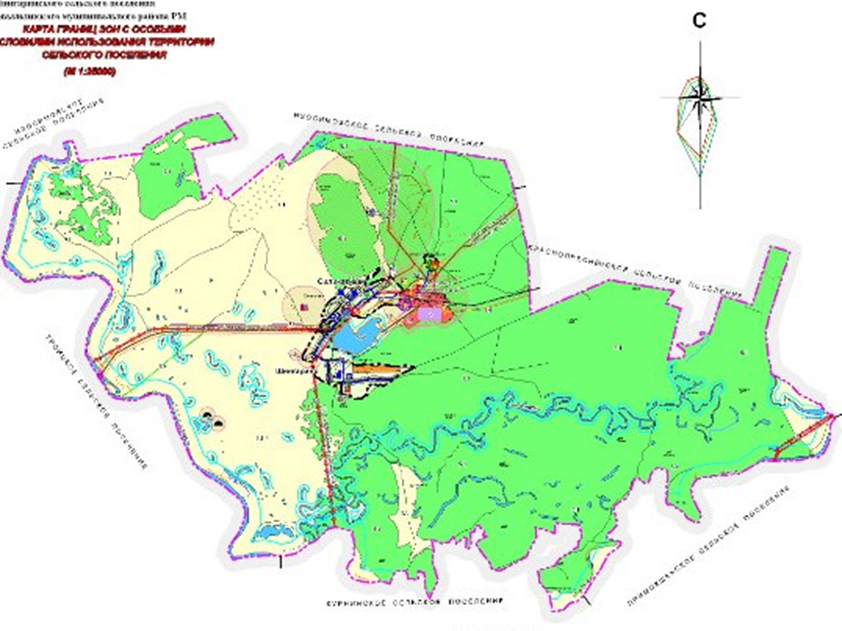 Рисунок 1 - Схема границ Шингаринского сельского поселенияТранспортная инфраструктура Шингаринского СП представлена автомобильными дорогами регионального и местного значения.Основные транспортные связи (с райцентром и столицей) осуществляются по автомобильным дорогам личным и общественным автотранспортом. Исходя из прогнозов по увеличению личного транспорта предлагается, что количество занятых в отрасли, обслуживающей автотранспорт.Несмотря на то, что в настоящее время территория муниципального образования находится в депрессивном состоянии, можно констатировать, что условия расположения проектируемой территории в структуре Республики Мордовия имеет большой потенциал развития.Вместе с тем существуют проблемы, которые требуют особого внимания и поддержки со стороны администрации Ковылкинского района, содействия Министерств и Ведомств Республики Мордовия.Транспортная инфраструктураТаблица 1Существующие автомобильные дороги Ковылкинского района РМ сформировались исторически под влиянием геополитического положения района, особенностей освоения территории и размещения населения, организации и развития производительных сил.В состав транспортной системы Шингаринского сельского поселения входит автомобильный транспорт.Перевозки воздушным транспортом из района не осуществляются из-за отсутствия аэродрома гражданской авиации.Территорию Шингаринского сельского поселения не пересекает магистральный трубопроводный транспорт.Автомобильный транспортДороги местного значения являются собственностью муниципальных образований.По территории Шингаринского сельского поселения, проходят автомобильные дороги местного и регионального значения. Налаженного автотранспортного сообщения с райцентром нет. В целом, уровень благоустройства дорог поселения низкий.В настоящее время улично-дорожная сеть поселения имеет низкий уровень благоустройства. Часть дорог имеет грунтовое покрытие. Недостатком благоустройства улиц является открытый водоотвод и недостаточный радиус закруглений кромок проезжей части на перекрёстках. Отсутствие ливневой канализации вызывает необходимость устройства открытой системы водоотвода, что портит внешний вид улиц, создаёт неудобства пешеходам и снижает уровень озеленения и срок службы дороги.Основные транспортные связи (с райцентром и столицей) осуществляются по автомобильным дорогам личным и общественным автотранспортом. Исходя из прогнозов по увеличению личного транспорта предлагается, что количество занятых в отрасли, обслуживающей автотранспорт, увеличится.Таблица 2. Анализ Шингаринского сельского поселенияТаблица 3. Характеристика землепользования на территории Шингаринского сельского поселенияСоциальное обслуживание населенияК учреждениям и предприятиям социальной инфраструктуры относятся учреждения образования, здравоохранения, социального обеспечения, учреждения культуры и искусства, предприятия торговли, и предприятия связи, административные организации и другие учреждения.Наличие и разнообразие объектов обслуживания, их пространственная, социальная и экономическая доступность, являются важными показателями качества жизни населения. Наличие и разнообразие объектов обслуживания, их пространственная, социальная и экономическая доступность, являются важными показателями качества жизни населения.Все объекты социального и культурно-бытового обслуживания населения Шингаринского сельского поселения размещаются в п.Силикатный. Функционируют:- СОШ;- Детский сад;- ФАП;- Библиотека;- Отделение связи;- Магазин (4 шт.);- Дом Культуры;- Администрация Шингаринского сельского поселения.Таблица 4. Количественные характеристики системы социального обслуживания населенияОбразованиеВ настоящее время учреждение образования является невостребованным, это связано в первую очередь с демографической ситуацией в районе - снижением рождаемости и численности населения.На территории Шингаринского сельского поселения расположены: МБОУ «Шингаринская средняя общеобразовательная школа» и МДОУ «Шингаринский детский сад».Таблица 5        Планируется улучшение качества образования через использование инновационных технологий. Усиление роли дисциплин, обеспечивающих социализацию учащихся, оптимизация учебной психологической и физической нагрузки учащихся, проведение в образовательном учреждении работы, направленной на сохранение и укрепление здоровья обучающихся, в том числе за счет разгрузки содержания общего образования, использования эффективных методов обучения.ЗдравоохранениеСистема здравоохранения в Шингаринском сельском поселении на 1 января 2017 г. представлена одним фельдшерско-акушерским пунктам, в котором работает три медицинских работника.Медико-демографические показатели здоровья населения свидетельствуют об относительной стабилизации тенденций рождаемости, смертности, отсутствии на территории поселения младенческой смертности.Таблица 6          Специфика потери здоровья сельскими жителями определяется, прежде всего, условиями жизни и труда. Сельские жители практически лишены элементарных коммунальных удобств, труд чаще носит физический характер.Причина высокой заболеваемости населения кроется в т.ч. и в особенностях проживания на селе:- низкий жизненный уровень,- отсутствие средств на приобретение лекарств,- низкая социальная культура,- малая плотность населения,- высокая степень алкоголизации населения поселения.Многие больные обращаются за медицинской помощью лишь в случаях крайней необходимости, при значительной запущенности заболевания и утяжелении самочувствия.    Учреждения культуры и спортаКак правило, деятельность сельского клуба направлена на обеспечение культурного обслуживания населения с учетом культурных интересов и потребностей различных социально-возрастных групп.Одним из основных направлений работы МБУК "КДЦ" Шингаринского сельского поселения" является работа по организации досуга детей и подростков, это: проведение интеллектуальных игр, дней молодежи, уличных и настольных игр, различных спартакиад, Дни призывника, проведение единых социальных действий, созданы взрослые и детские коллективы, работают кружки для взрослых и детей различных направлений: театральные, танцевальные, вокальные и т.д. В селе есть молодежь, которая наряду с физкультурно-спортивной подготовкой, образованием, профессионально-техническим обучением также нуждается в эстетическом, нравственном, патриотическом воспитании. У населения есть желание, интерес и, главное, огромный творческий потенциал. Однако развитие культурно-досуговой сферы сдерживается из-за слабой материально-технической базы, не соответствующей требованиям времени. Ведется постоянная работа по привлечению дополнительных экспонатов в музев истории села, который находится в здании школы и сельской библиотеке.Работниками библиотек проводятся книжные выставки к памятным и праздничным датам, мероприятия для школ, школьных детских площадок в каникулярный период и лагерей дневного пребывания детей.Поселение достойно представляет многие виды спорта на районных соревнованиях.Таблица 7Предприятия бытового и жилищно-коммунального обслуживанияФактическая обеспеченность объектами бытового и коммунального обслуживания:- бани - нет;- прачечные - нет;                                                                                                                             - химчистки - нет.1.1.2. Экономика и производствоПод экономической базой поселения понимается совокупность объектов, обеспечивающих местами приложения труда его жителей и являющихся, как правило, источниками доходов местного бюджета.ПромышленностьПромышленное производство в Ковылкинском районе развито незначительно и носит внутрирайонный характер.Промышленные предприятия сосредоточены в основном в райцентре Ковылкино.Таблица 8.Перечень организаций, входящих в состав МОКовылкинский завод силикатного кирпича работает с 14 июня 1961 года, в настоящее время производство остановлено из-за недостатка финансирования.Предприятие имеет два основных производственных цеха: кирпичный цех и цех ячеистого бетона, два карьера песка, ремонтно-механический цех, электроцех, две компрессорные, гараж, котельную, строительный цех. Для производства строительных материалов используется только экологически чистый местный песок, известь и цемент. Завод выпускает силикатный кирпич различной формы, размеров и цвета; неармированный ячеистый бетон автоклавного твердения; брусчатку и бордюр - для мощения тротуаров, фракционированную крошку из ячеистого бетона - для теплоизоляции и многое другое.            Сельское хозяйствоРазвитие сельского хозяйства способствует сохранению традиционного уклада жизни в сельских населенных пунктах поселения, играет значительную роль в обеспечении продовольственной безопасности Республики.Отставание темпов экономического роста в сельском хозяйстве от роста промышленного производства, отсутствие условий для альтернативной занятости на селе, исторически сложившийся низкий уровень развития социальной и инженерной инфраструктуры обусловили обострение социальных проблем села.Основными видами деятельности местного населения является производство животноводческой продукции и выращивание картофеля для своих нужд и реализации излишков.Таблица 9. Характеристика поголовья скота в личных хозяйствах Шингаринского сельского поселения   Малый бизнесОдним из приоритетных направлений деятельности Администрации Шингаринского сельского поселения Ковылкинского муниципального района Республики Мордовия является развитие малого предпринимательства как, обеспечивающего формирование конкурентной среды, самозанятость населения и стабильность налоговых поступлений. Развитие малого бизнеса рассматривается как важный фактор обеспечения занятости населения.Таблица 10.Потребительский рынокВ настоящее время малое предпринимательство на территории поселения представлено частными предпринимателями (ИП, ЧП) занимающимися в основном розничной торговлей.Таблица 11. Перечень организаций, входящих в состав МО1.1.3. Природные условияРельефПоверхность земли расчленена реками, балками, оврагами. Почвы на большей части территории серые лесные и чернозем. Значительная холмистость способствует интенсивному развитию эрозийных процессов, образованию густой овражной сети.КлиматУмеренно континентальный. Средняя температура: годовая +3,5-4,5о; лета +18,2о, зимы -11,3о. Солнечных дней в году 245. Преобладающее направление ветров - южное и юго-западное. Средняя годовая норма осадков - 450-525 мм. Около 70% осадков выпадает в виде дождя, остальное в виде снега. Время начала ледостава конец ноября- начало декабря. Время вскрытия рек - апрель. Продолжительность снежного покрова - 115-120 дней. В зимнее время для района характерны снежные бураны и заносы транспортных магистралей. В летнее время к числу основных особо опасных явлений природы относятся засухи, суховеи, град, сильные ветры и ливни.ГидрографияОсновная река Мокша. Судоходных рек нет. Озера распространены в основном в поймах рек и представляют собой старицы. Грунтовые воды залегают неглубоко. Питание рек снеговое, на долю которого приходится до 60-95% годового стока. Весеннее половодье характеризуется быстрым подъемом уровней воды в течение 8-12 дней. Пик половодья наступает в период 8-15 апреля и довольно быстро идет на спад.Полезные ископаемыеСтоит выделить, что Шингаринское сельское поселение имеется крупное месторождение кирпичных суглинков, кирпичных глин и песков для силикатных изделий.1.1.4. Социально-экономическое развитиеОсновными направлениями программы является создание благоприятных условий для повышения качества и уровня жизни населения на территории Шингаринского сельского поселения путем поддержки социальной сферы и повышения эффективности предоставляемых государственных услуг. На основе проведенного анализа текущего состояния Шингаринского сельского поселения, а также выявленных сильных и слабых сторон, были сформированы три основных стратегических направления развития, включающие в себя основные приоритеты развития сельского поселения. Формирование стратегических направлений происходило с учетом имеющихся ресурсов и финансовых возможностей Шингаринского сельского поселения.Направление 1. ПОВЫШЕНИЕ КОМФОРТНОСТИ СРЕДЫ ЖИЗНЕДЕЯТЕЛЬНОСТИ.- повышение благоустройства населенных пунктов поселения;- развитие человеческого потенциала;- повышение культурного потенциала и проведение молодежной политики.Направление 2. РАЗВИТИЕ ЭКОНОМИЧЕСКОГО ПОТЕНЦИАЛА И ПОВЫШЕНИЕ ЭФФЕКТИВНОСТИ ИСПОЛЬЗОВАНИЯ ПРИРОДНО-РЕСУРСНОГО ПОТЕНЦИАЛА РАЙОНА.- создание условий для повышения инвестиционной привлекательности района;- стимулирование повышение деловой активности населения и развитие малого предпринимательства;- повышение эффективности использования природно-ресурсного потенциала.Направление 3. ВЫСТРАИВАНИЕ ПАРТНЕРСКИХ ОТНОШЕНИЙ МЕЖДУ НАСЕЛЕНИЕМ, ВЛАСТЬЮ И БИЗНЕСОМ ШИНГАРИНСКОГО СЕЛЬСКОГО ПОСЕЛЕНИЯ.- создание условий для развития частно-муниципального партнерства,- повышение эффективности работы органов местного самоуправления.Развитие социальной сферы представляется возможным в той мере, в которой это позволяют субвенции из бюджетов вышестоящих уровней. В качестве приоритетных отраслей представляется важным рассматривать образование и здравоохранение.Основными задачами в сфере торговли и услуг являются: дальнейшее развитие и совершенствование отраслей торговли, полное удовлетворение потребностей населения; укрепление и развитие предпринимательской деятельности на потребительском рынке; поддержка и развитие социально-значимых торговых и бытовых услуг; обеспечение защиты прав потребителей на потребительском рынке.Проектом предлагается:При формировании системы обслуживания учитывать следующие уровни обеспеченности учреждениями и объектами:- повседневного обслуживания - учреждения и предприятия, посещаемые населением не реже одного раза в неделю, или те, которые должны быть расположены в непосредственной близости к местам проживания и работы населения;- периодического обслуживания - учреждения и предприятия, посещаемые населением не реже одного раза в месяц;- эпизодического обслуживания - учреждения и предприятия, посещаемые населением реже одного раза в месяц (специализированные учебные заведения, больницы, универмаги, театры, концертные и выставочные залы и др.).Для организации обслуживания необходимо предусматривать, помимо стационарных зданий, передвижные средства и сооружения сезонного использования, выделяя для них соответствующие площадки.Обеспечение жителей каждого населенного пункта услугами первой необходимости должны осуществляться в пределах пешеходной доступности не более 30 мин.Потребности населения в учреждениях и предприятиях обслуживания должны обеспечиваться путем нового строительства и реконструкции существующего фонда.       ЗдравоохранениеОдним из важных направлений реформирования здравоохранения является реорганизация системы оказания стационарной помощи, в ходе которой производится оптимизация её объёмов за счет сокращения числа случаев необоснованных госпитализаций, интенсификации процесса оказания стационарной помощи, дифференциации коечного фонда по степени интенсивности лечебного и диагностического процессов.Медико-демографические показатели здоровья населения характеризуются относительной стабильностью на фоне ситуации демографического спада во многих районах республики и свидетельствуют о наметившейся тенденции увеличения рождаемости, замедлении темпов роста смертности, существенного снижения младенческой смертности.Наиболее распространенными заболеваниями среди взрослого населения сельского поселения являются болезни органов кровообращения (ишемическая болезнь сердца, гипертоническая болезнь, последствия перенесенных мозговых инсультов, инфарктов).Наиболее распространенные заболевания среди детского населения: органов дыхания, органов пищеварения, болезни мочеполовой системы.Таким образом, медико-демографические показатели, заболеваемости и смертности населения требуют дальнейшего совершенствования материально-технической базы, внедрения современных высокотехнологичных методов диагностики и лечения, перераспределения основного объема медицинской помощи из стационаров в амбулаторную сеть и развитие профилактической направленности.             Учреждения социального обеспечения. Социальная защита населения. Кредитно-финансовые учреждения.В современном обществе система социальной защиты населения выполняет такие важные функции, как перераспределение средств и ресурсов в пользу социально слабозащищенных категорий населения, придание социальной направленности общественному производству, снижение уровней поляризации общества и ослабление напряженности социальных конфликтов.В Ковылкинском муниципальном районе разработаны и функционируют целевые Программы «Старшее поколение», «Социальная поддержка инвалидов». Реализуются они и на территории Шингаринского сельского поселения.Основным направлением этих программ является оказание различной помощи малоимущим пенсионерам, инвалидам, семьям с детьми. Средств, выделенных на эти цели Минсоцзащиты населения РМ, Отделением Пенсионного фонда РФ по РМ, районным бюджетом, недостаточно, поэтому в районе проводятся благотворительные мероприятия.Управление социальной защиты населения Ковылкинского муниципального района РМ входит в структуру администрации района. Комплексный центр социального обслуживания населения не имеет статус юридического лица. В его структуру входят служба социальной помощи на дому, служба срочной социальной помощи, служба социальной помощи семье и детям.Отделениями социальной помощи на дому оказывается постоянная помощь одиноким нетрудоспособным гражданам, предоставляются гарантированные платные и бесплатные услуги. В районе действует отделение социальной помощи на дому.Отделение социальной помощи семье и детям. В условиях социально-экономических преобразований особое значение имеет сохранение здоровья и психологического самочувствия первичного базового института, каким является семья. Важным направлением в работе УСЗН является поддержка социально незащищенных семей с детьми, оказавшихся в особо трудных жизненных ситуациях, и реализация семейной политики в районе.Учреждения культуры и спортаЦелью учреждения культуры является привлечение, заинтересованность, воспитание любви подрастающего поколения к творчеству, культурной жизни, истории родного края. В сельском поселении много молодежи, которая наряду с физкультурно-спортивной подготовкой, образованием, профессионально-техническим обучением также нуждается в эстетическом, нравственном, патриотическом воспитании.Возрождение физической культуры и спорта в настоящее время является одной из наиболее важных социальных проблем. Без популяризации активного и здорового образа жизни теряют эффективность любые меры по профилактике алкоголизма, наркомании, преступности, оздоровлению и улучшению социального климата в обществе. Создание условий для развития массовой физкультуры и спорта является необходимым условием оздоровления взрослого и детского населения Шингаринского сельского поселения.Для того чтобы в Шингаринском сельском поселении происходила активизация физкультурно-спортивной деятельности необходимо повышать уровень финансирования.Главные цели развития социальной сферы села - формирование необходимых условий для жизнеобеспечения населения, создание основ для повышения привлекательности сельского образа жизни и труда.Приоритетными направлениями в этой сфере являются:- повышение привлекательности труда и жизненного уровня сельского населения;- совершенствование инфраструктуры сельских населенных пунктов;- развитие жилищного строительства и коммунального обустройства сельской местности;- модернизация автомобильных дорог и развитие транспортного сообщения в сельской местности;- повышение качества образования в сельской местности;- улучшение медицинского обслуживания сельского населения;- развитие культурно-досуговой деятельности в сельской местности, сохранение и развитие традиционной культуры;- развитие физической культуры, спорта и туризма на селе;- улучшение бытового и торгового обслуживания сельского населения.Хронический недостаток бюджетных средств ограничивает возможности государства в проведении активной социальной политики. В создавшейся ситуации наиболее приемлемым решением социальных проблем является переход к адресному принципу оказания социальных услуг на основе учета материального положения семей и заявительского принципа назначения пособий. Следует расширить перечень социальных услуг, предоставляемых нуждающимся гражданам, и повысить их качество.Предлагается создание при отделении социального обслуживания на дому выездных комиссий по обследованию инвалидов, пенсионеров в сельской местности. В состав комиссии нужно включить штатные единицы социального работника, врача, психолога, водителя. Для этих целей необходимо приобретение микроавтобуса, оснащенного компьютером и медицинской техникой.Необходимо осуществление социального мониторинга на территории поселения, проведение анализа прогнозируемых социальных процессов и выработка предложений по совершенствованию системы социальной защиты населения, обобщение и внедрение передовых видов и форм социального обслуживания населения, разработка и распространение методических и информационных материалов по вопросам деятельности отделений Центра социальной защиты населения.Осуществление предлагаемых мероприятий будет способствовать адаптации слабозащищенных слоев населения к современным экономическим условиям и более эффективному и адресному распределению средств бюджета, выделяемых на социальную помощь, преодолению бедности в регионе.Дошкольное образованиеГлавной задачей системы дошкольного образования является обеспечение доступности дошкольных образовательных услуг для всех слоев населения, гарантия прав родителей на выбор учреждений и вариативных образовательных программ с учетом состояния здоровья детей, их способностей, перспектив развития и индивидуальных особенностей. Между тем, одним из наиболее актуальных вопросов в современном начальном образовании является проблема подготовки детей к школе. Эта проблема получила отражение и в Концепции модернизации российского образования на период до 2015 г., в которой подчеркивается существенное значение качественного образования, полученного на базе дошкольных учреждений для построения преемственности между дошкольным и начальным общим образованием.Отсутствие дошкольного образования влечет за собой разный уровень стартовых знаний у детей при поступлении в школу, разный уровень развития речи и других навыков, отличия в степени психологической подготовки к школе, различия в состоянии здоровья дошкольников.Общее образованиеНа данный момент приоритетными направлениями работы школы являются создание системы предпрофильной подготовки; внедрение современных образовательных технологий; апробация и внедрение новых УМК; разработка системы элективных курсов; работа по программам «Одаренные дети», «Здоровье», «Трудный подросток», «Отечество», «Мониторинг как аспект управленческой деятельности», «Предпрофильная подготовка и профильное обучение».Малочисленность класса, изолированность образовательного пространства обучающегося являются главными факторами, ограничивающими решение проблемы доступности качественного образования в условиях сельской школы. Эффективное функционирование образовательных учреждений невозможно без оптимизации сети сельских малокомплектных и укрупнения средних школ.Все мероприятия по оптимизации школьной сети проводятся с целью обеспечения равных условий школьникам района для получения качественного образования независимо от места жительства, создание в учреждениях образования условий, отвечающих современным требованиям к осуществлению образовательного процесса.Сохраняется профильная направленность в работе с «трудными» детьми и подростками.Дополнительное образование детей и подростков увеличивает возможности познавательного выбора и выбора практической деятельности для каждого учащегося, обеспечивает разрешение социальных проблем. В настоящее время большая работа по патриотическому воспитанию подрастающего поколения ведется в рамках районной программы «Движение юных патриотов».Развитие системы дополнительного образования в сфере физической культуры и спорта в настоящее время связано с осознанием необходимости сохранения и укрепления здоровья населения. Возрождаются традиции физического совершенствования. Если при классическом образовании по физической культуре и спорту внимание акцентировалось на работе учителей физической культуры и тренеров, работающих с детьми, то в настоящее время все более возрастает потребность в специалистах, умеющих работать с разными возрастными группами людей с учетом интересов личности.В дальнейшем планируется создание более комфортного пребывания детей в учреждениях дополнительного образования, усовершенствование материально-технической базы, расширение спектра оказываемых образовательных услуг, строительство и усовершенствование спортивных объектов в районе.1.2. Прогноз численности и состава населенияВ последние 10 лет по всей стране наблюдалась устойчивая тенденция снижения населения. В Шингаринском сельском поселении так же существует тенденция снижения численности населения.В Шингаринском сельском поселении наблюдается отрицательный естественный прирост, число умерших превышает число родившихся. Средняя продолжительность жизни 73 года.Таблица 12. Показатели естественного движения населенияОсновной причиной сокращения численности населения в поселении является высокая смертность и низкая рождаемость, хотя и отрицательная миграция населения стоит не на последнем месте.Таблица 13.Общая численность населения МО в 2016 г.Под влиянием низкой рождаемости в течении длительного времени в Шингаринском сельском поселении сложился регрессивный тип возрастной структуры населения, при котором старшие возраста преобладают над молодыми, что не обеспечивает возможности численного роста населения.Рисунок 2. Половозрастная структура Шингаринского поселения.В последние годы наблюдается отрицательная динамика в численности населения. За счет этого прогнозируется следующее:Таблица 14. Анализ и прогноз численности населенияТаблица 15. ЧисленностьВ поселении присутствует тенденция старения и выбывания квалифицированных кадров, выбытие и не возврат молодежи после обучения в ВУЗах. Основное население трудоспособного возраста занято в производстве.Проанализировав вышеперечисленные отправные рубежи необходимо сделать вывод: главной целью программы социально-экономического развития Шингаринского сельского поселения должно стать - повышение качества и уровня жизни населения, его занятости и самозанятости, экономических, социальных и культурных возможностей на основе развития сельхозпроизводства, предпринимательства, кредитной кооперации, личных подсобных хозяйств, торговой инфраструктуры и сферы услуг.При разработке Программы комплексного развития по данным о численности населения с 2018 по 2028 год был произведён расчёт численности по линии тренда с линейной зависимостью, представленный на рисунке. (Рисунок 3)Рисунок 3. Анализ и прогноз численности населенияЧисленность населения на конец расчетного срока прогнозируется - на уровне 1151 человек.При расчете численности населения на расчетный срок учитывались следующие допущения:- возможность повышения численности населения при исполнении мероприятий по жилищному и социальному развитию;- выполнение мероприятий программы по переселению граждан РФ;- выполнение мероприятий программы по доступному жилью для граждан РФ;При расчетах перспективной численности населения района в соответствии с инновационным сценарием демографического развития принимались во внимание следующие факторы:- перспективы создания рабочих мест;- увеличение объемов трудовой миграции и сельскохозяйственного переселения (в том числе за счет изменения принципов учета).Выводы:1. Сокращение численности населения, вероятно, будет иметь место и в дальнейшем, при устойчивой тенденции старения населения. Следовательно, следует учитывать численное сокращение трудовых ресурсов и потребность в дополнительных социальных затратах на жизнедеятельность лиц пенсионного возраста.2. В условиях падения естественного воспроизводства населения механический приток будет являться определяющим в формировании населения района, оказывая влияние на изменения в численности, национальном составе и половозрастной структуре.3. Сложившаяся тенденция депопуляции населения является главной проблемой развития социальной сферы, как в районе, так и в республике в целом. Существующие высокие показатели естественной убыли населения не позволяют рассчитывать на резкий перелом в демографической ситуации в ближайшее время.Ближайшей задачей является сдвиг основных демографических процессов в сторону улучшения, а затем, в дальнейшем, переход к естественному воспроизводству населения.Мероприятия по улучшению демографической ситуации:1. Выполнение государственных программ по обеспечению доступным жильем и реформированию и модернизации ЖКХ.2. Модернизация производств, увеличение производственных площадей, которые повлекут увеличение доходов населения, создание новых рабочих мест, привлечение в поселение кадров из других регионов.3. Создание предпосылок для развития малого предпринимательства.4. Поддержка и развитие социальной сферы, а именно:- сохранение и развитие системы единого образовательного пространства;- обеспечение качественной равнодоступной бесплатной медицинской помощью;- создание условий для роста культурного уровня населения;- усиление адресной поддержки социально незащищённых слоев населения;5. Оказание содействия переселению граждан в Шингаринское сельское поселение из других регионов.1.3. Прогноз развития промышленностиОсновные проблемы дальнейшего наращивания объемов производства - отсутствие стабильных объемов агрохимического обслуживания по причине низкой платежеспособности сельхозтоваропроизводителей.Главные цели и задачи поддержки малого предпринимательства:- повышение социально-экономической эффективности функционирования малого предпринимательства, системы торгового и бытового обслуживания населения в Шингаринском сельском поселении;- увеличение объемов услуг, производимых малыми предприятиями и ПБОЮЛ;- увеличение доли частного бизнеса в собственных доходах поселения;- организация и техническое обеспечение деятельности предприятий службы быта, восстановление различных видов услуг;В ходе реализации Программы администрация поселения должна спланировать проведение работ по следующим направлениям:1. Развитие производственного, технологического потенциала промышленности поселения.2. Защита интересов и поддержка эффективных местных товаропроизводителей, обеспечивающих своевременное и в полном объеме исполнение обязательств перед бюджетом.3. Увеличение и создание новых рабочих мест.4. Обеспечение роста налоговых поступлений и других доходов в бюджет.5. Создание инвестиционной привлекательности поселения.6. Обеспечение контроля за уровнем цен и тарифов на коммунальные услуги и продукцию, отпускаемую промышленными предприятиями для нужд бюджетных учреждений и населения.7. Разработка и реализация программы модернизации системы уличного освещения.Сельское хозяйство.Резкий спад сельскохозяйственного производства повлек негативные последствия экономики поселения. В основномгаселение ведет личное подсобное хозяйство.Основными направлениями развития сельского хозяйства являются:- создание сельскохозяйственный предприятий;- финансовая поддержка сельхоз предприятий;- материальное стимулирование рабочих на производстве;- техническое переоснащение с/х производства с привлечением бюджетов всех уровней;- применение ресурсосберегающих технологий;Малое предпринимательствоОпределить приоритетными следующие виды деятельности малых предприятий и индивидуальных предпринимателей:- торговля В этих целях произвести:- разработку мер по развитию малого предпринимательства;- оказание консультативной, информационной и правовой помощи субъектам малого предпринимательства;- содействие, в распространении передового опыта в развитии малого предпринимательства, участие в проведении конференций, выставок, ярмарок товаров, производимых малыми предпринимателями, индивидуальными предпринимателями.1.4. Прогноз развития застройки Шингаринского сельского поселенияГлавной задачей жилищного строительства в первую очередь является улучшение жилищных условий населения, проживающего на территории Шингаринского сельского поселения.Подавляющая часть жилищного фонда – многовартирные дома.На территории сельского поселения в 2012 году было сдано 24 квартиры для переселения с ветхого жилья. Улучшаются жилищные условия в основном за счет индивидуального жилищного строительства. Главной задачей жилищного строительства в первую очередь является улучшение жилищных условий населения, проживающего на территории Шингаринского сельского поселения.В связи с уменьшением населения и выездом части населения за пределы сельского поселения, часть жилого фонда не используется постоянно. Неиспользуемый жилой фонд (брошенные дома) чаще всего образуются в связи с тем, что наследники жилья не используют его.Таблица 16. Виды застроек населенного пунктаВ целях улучшения жилищных условий сельских жителей, приближения строящегося жилья по комфортности к городскому, предусматриваются следующие программные мероприятия:- преимущественное компактное размещение в сельском поселении жилищного строительства с комплексным обустройством объектами социальной и инженерно-транспортной инфраструктур;- разработка и внедрение в сельское строительство новых экономичных проектов жилых домов по следующим типам:- снижение стоимости строительных материалов, расширение производства комплектов деталей домов для сельского населения, строительство жилья «под ключ»;Основные задачи и цели развития жилищной инфраструктуры:- повышение уровня обеспеченности и доступности жилья для населения Шингаринского сельского поселения, развитие жилищной сферы, достижение безопасных и комфортных условий проживания.- увеличение объемов вводимого и реконструируемого жилья;- улучшение жилищных условий населения поселения;- обеспечение доступности приобретения жилья.В целях ликвидации ветхого и аварийного жилищного фонда, реализации прав граждан на жилье Правительство РФ утвердило программу «Ветхое жилье», на республиканском уровне эта программа осуществляется ГУ «Капитальное строительство и дорожное хозяйство Республики Мордовия».Индивидуальное жилищное строительство в Кадошкинском муниципальном районе ведется за счет собственных средств населения с привлечением ипотечного кредита и кредита ГУП РМ «Развитие села». Использование механизма поддержки жилищного строительства на селе через ГУП РМ «Развитие села» имеет ряд недостатков: предоставляется не денежный, а товарный кредит в виде стройматериалов; доставкой и строительством должен заниматься сам застройщик, хотя одной из услуг ГУП на возмездной основе является предоставление проекта дома и помощь в заключении договоров с подрядными организациями.Таблица 17. Характеристика жилищного фондаРеализация мероприятий проекта будет способствовать росту объемов вводимого и реконструируемого жилья; переселению семей из ветхого и аварийного жилья; повышению доступности жилья в соответствии с платежеспособным спросом, а также уровня обеспеченности жильем населения сельского поселения, в том числе молодых семей; обновлению жилищного фонда района. Осуществление намеченных мероприятий позволит снизить остроту жилищной проблемы в районе и позволит привлечь дополнительные финансовые средства в сферу жилищного строительства, а также сформировать систему ипотечного жилищного кредитования в сельском поселении.Реализация проекта позволит создать условия для преобразования Шингаринского сельского поселения в новую форму территориально-производственной организации поселения.1.5. Прогноз изменения доходов населения Шингаринского сельского поселенияВнутренний экономический оборот в поселении недостаточен для прогноза уровня доходов населения.Основными источниками собственных доходов Шингаринского сельского поселения являются: подоходный налог, земельный налог от физических и юридических лиц, налог на имущество, аренда и продажа земельных участков, и аренда имущества.Таблица 18. Занятость и заработная плата населенияВ бюджет Шингаринского сельского поселения зачисляются:Таблица 19. Финансы Шингаринского сельского поселенияИсходя из цели социально-экономического развития поселения, основными направлениями его развития следует считать:- улучшение демографической ситуации в районе должно включать разработку финансовых механизмов поддержки личных и подсобных хозяйств населения (ЛПХ) в рамках национальных проектов Президента РФ; увеличение разнообразия льгот молодым семьям (кредитование жилья и ипотека, строительство жилья не только в райцентре, но и селах, выплаты на рождение и воспитание детей, образовательные льготы, поддержка и поощрение участия молодежи в реализации основных нацпроектов); пропаганду труда и здорового образа жизни;- расширение рынка труда, чему должно способствовать развитие частного предпринимательства как в отраслях производства и строительства, так и в бытовом обслуживании и сфере ЖКХ;- рациональное использование кадрового потенциала государственных, смешанных, частных предприятий и ЛПХ; развитие системы поддержки малого предпринимательства на уровне местного самоуправления, включающее увеличение объема услуг, производимых малыми предприятиями и доли частного бизнеса в собственных доходах района; создание рабочих мест в малом бизнесе;- повышение уровня развития социальной инфраструктуры, расширение современной сети автодорог для обеспечения согласованного и комплексного развития основных сфер жизнедеятельности населения.Таблица 20.Расходы Шингаринского сельского поселенияСодержание предлагаемых мероприятий по потенциалу рынка труда1. Для определения демографического потенциала рынка труда и резервов его пополнения необходимо ведение статистического учета численности населения (рождаемости и смертности, структуры домохозяйств и количества детей в них) с точностью до одного человека по всей территории поселения.2. Для снижения предотвращаемой смертности населения в трудоспособном возрасте необходимо расширение системы мер по охране труда, и усиление контроля за их исполнением, формирование здорового образа жизни, развитие культуры (в том числе физкультуры и спорта), здравоохранения, туризма и экскурсионного дела.3. В поселении необходимо создание новых рабочих мест, что позволит улучшить экономическую ситуацию, повысить миграционную и инвестиционную привлекательность, стабилизировать социальную обстановку, что приведет к обеспечению удовлетворения основных потребностей в высококвалифицированных кадрах.Определение демографического потенциала рынка труда и резервов его пополнения; создание условий для сохранения высокой рождаемости, снижения предотвращаемой смертности и оттока населения позволит стабилизировать демографическую ситуацию и восполнить демографический потенциал рынка труда; оптимизация структуры трудовых ресурсов; создание условий для эффективной и территориально сбалансированной занятости населения послужит базой для формирования цивилизованного рынка труда.Остается открытым вопрос по безработице, представляющей реальную угрозу для развития территории и являющейся основным фактором расширения бедности и деградации населения.2. Перспективные показатели спроса на коммунальные услугиПрогноз спроса по каждому из коммунальных ресурсов по Шингаринскому сельскому поселению произведен на основании следующих показателей:- прогнозная численность постоянного населения в 2028 г. - 1151 чел.;- установленное потребление коммунальных услуг в соответствии со схемами энерго- и ресурсоснабжения. (Приложение)ЭлектроснабжениеПотребление электрической энергии потребителями не увеличится к 2028 году, в связи с тем, что планирование расширения промышленной базы не предвидится, так же прогнозируется тенденция снижения численности населения.ТеплоснабжениеВ Шингаринском сельском поселении имеются организации и потребители тепловой энергии от централизованных источников и сетей теплоснабжения. Топливом для котельных является природный газ.ГазоснабжениеСредний уровень благоустройства жилищного фонда газоснабжением - 100%. Состояние газового снабжения удовлетворяет всем потребностям поселения и производства.Согласно программы газификации Республики Мордовии Шингаринское сельское поселение газифицировано.ВодоснабжениеВ Шингаринском сельском поселении существует централизованная система хозяйственно-питьевого водоснабжения. Обеспеченность населения централизованным водоснабжением составляет 100 %. Источником водоснабжения Шингаринского сельского поселения служат две артезианские скважины, находящиеся в собственности ОАО «КЗСМ» еще одна находится в не рабочем состоянии.Водоснабжение сел осуществляется водопроводной сетью, в настоящее время состояние водопроводных сооружений и сетей не удовлетворительное, износ 100%.Для решения задач обеспечения каждого сельского дома питьевой водой в соответствии с нормами водопотребления необходимо выполнить, реконструкцию или замену водопроводных сооружений и сетей на новые из современных материалов.ВодоотведениеВ Шингаринском сельском поселение существует централизованная система водоотведения.В систему входят внутриквартальные, внутри дворовые и уличные канализационные сети общей протяженностью  2140 м. Канализационные насосные станции перекачки и очистные сооружения канализации (ОСК) отсутствуют.Часть населения Шингаринского сельского поселения, не подключенных, к централизованной системе водоотведения, пользуются отводами в выгреба на приусадебных участках или непосредственно на рельеф в пониженные места.Утилизация ТБОНа территории Шингаринского сельского поселения находится 6 контейнерных площадок для сбора ТКО, с расположенными на них 19 контейнерами, которые обслуживают 1193 жителя.В настоящее время применяются контейнеры вместимостью 1,1 м3. Владельцами контейнерных площадок являются МУП «Благоустройство». Услуги по сбору и транспортировке ТКО оказывают МУП «Благоустройство».3. Характеристика состояния и проблем коммунальной инфраструктуры3.1. Система электроснабженияСуществующая схема высоковольтных электрических сетей обеспечивает надёжное электроснабжение поселения. Важнейшим звеном коммунальной энергосистемы Шингаринского сельского поселения являются электрические сети и трансформаторные подстанции, находящиеся на балансе Ковылкинского участка филиала ОАО «МРСК ВОЛГИ» «Мордовэнерго».         3.2. Система водоснабженияСтруктура системы водоснабжения зависит от многих факторов, из которых главными являются следующие: расположение, мощность и качество воды источника водоснабжения, рельеф местности и кратность использования воды различными категориями потребителей.В Шингаринском сельском поселении существует централизованная система хозяйственно-питьевого водоснабжения, обеспечивающая нужды населения и прочих потребителей.Таблица 21. Обслуживающая организация системы водоснабженияТерритория Шингаринского сельского поселения расположена в пределах Волго -Сурского артезианского бассейна.Территория сельского поселения относится к обеспеченным водой территориям.Таблица 22. Общие характеристики скважинБлижайший поверхностный водоток - река Мокша.Величина расчетного понижения уровня подземных вод в артезианских скважинах меньше допустимого. Ущерба растительному покрову эксплуатацией не наносится и отрицательного воздействия на химический состав не оказывается.Подземные воды соответствуют требованиям СанПиН 2.1.4.1074-01. Микробиологические показатели находятся в пределах допустимых норм.Снабжение абонентов холодной питьевой водой муниципального образования Шингаринского сельского поселения осуществляется через систему сетей водопровода. Водопроводная сеть выполнена различным диаметром и уложена, в основном по тупиковой схеме в подземном исполнении.Существующие мощности водопроводных сооружений и диаметры трубопроводов обеспечивают подачу расчетных расходов воды к потребителям.Таблица 22. Насосная станция       Протяженность водопроводных сетей сельского поселения муниципального образования Шингаринского сельского поселения составляет 7256 м сетей. Физическое состояние сетей не удовлетворительное, износ до 100%. По причине изношенности аварийность растет. Сети выполнены из стали, чугуна и ПФХ.Водопроводная система обветшала и не может в полной мере обеспечить население качественной питьевой водой. В результате, большинство населения вынуждены пользоваться водой, не соответствующей санитарным нормам.Трубопроводная сеть не снабжена контрольно-профилактическим устройством по обнаружению утечки. Плохое состояние трубопроводной сети является причиной размножения бактерий и вирусов. Все это приводит к аварийности на сетях - образованию утечек, потере объемов воды, отключению абонентов на время устранения аварии. Поэтому необходима своевременная реконструкция и модернизация сетей и запорно-регулирующей арматуры.3.3. Система газоснабженияВ настоящее время в Шингаринском сельском поселении газом обеспечено всё население.Одиночное протяжение уличной газовой сети - 6493,4 м.Подключение к газопроводу частных домов производится индивидуально из собственных средств владельцев жилья.В газифицированных домах установлены индивидуальные газовые водонагреватели различной производительности (в зависимости от площади отапливаемого помещения).3.4. Система сбора и утилизации ТБОНа территории Шингаринского сельского поселения находится 6 контейнерных площадок для сбора ТКО, с расположенными на них 19 контейнерами, которые обслуживают 1193 жителя.В настоящее время применяются контейнеры вместимостью 1,1 м3. Владельцами контейнерных площадок являются МУП «Благоустройство». Услуги по сбору и транспортировке ТКО оказывают МУП «Благоустройство».Местонахождение существующих контейнерных площадок в графическом формате на территории Шингаринского сельского поселения представлено на рисунке 4.Характеристика контейнерных и бункерных площадок на территории Шингаринского сельского поселения приведена в таблице 24 с привязкой к адресу источников образования отходов.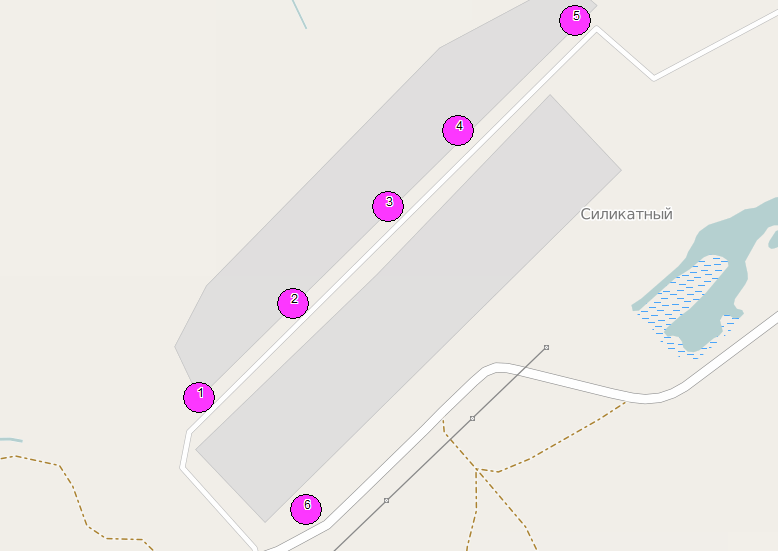 Рисунок 4. Местонахождение существующих контейнерных площадок на территории Шингаринского сельского поселенияСбор и транспортировка отходов, содержание вышеуказанных контейнерных и бункерных площадок осуществляет МУП «Благоустройство».Контейнера объемом 1,1 м³ являются собственностью МУП «Благоустройство».Таблица 24. Характеристика контейнерных и бункерных площадок на территории Шингаринского сельского поселенияПериодичность мойки и дезинфекции контейнеров осуществляется 2 раза в неделю (летний период) согласно СНИП 42-128-4690-88 м.Таблица 25. Основные показатели объектов, утилизации твердых бытовых отходов3.5 Система водоотведенияВ Шингаринском сельском поселении протяжённость канализационной сети составляет 2140 м.Таблица 26. Обслуживающая организация системы водоотведенияКанализационные сети в Шингаринском сельском поселении построены в 1967 году из асбестоцементных труб и выработали свой ресурс, износ - 80%.Канализационные насосные станции перекачки и очистные сооружения канализации (ОСК) и приборы учета сточных вод отсутствуют.3.6 Система теплоснабженияМУП МО Ковылкино «Ковылкинские городские сети» имеет на своем обслуживании 16 газифицированных котельных, из них 1 котельная находятся в сельской местности пос. Силикатный.Таблица 27. Обслуживающая организация системы теплоснабженияКотельная пос. Силикатный введена в эксплуатацию в 1957 г. с общей мощностью 2,8 Гкал/ч, подключенной нагрузкой 1,779 Гкал/час.Таблица 28.Технические параметры котельныхКотельные находятся на балансе Администрации Ковылкинского муниципального района Республики Мордовия.Котельная отдельностоящая, марка котла Ква-1,6.Таблица 29. Технические параметры тепловых сетей4. Характеристика состояния и проблем в реализацииНа сегодняшний день разработаны:В соответствии Концепцией федеральной целевой программы «Устойчивое развитие сельских территорий на 2014 - 2017 годы и на период до 2020 года», в соответствии с которой одним из главных направлений развития аграрного и рыбохозяйственного комплексов является создание предпосылок для устойчивого развития сельских территорий, включая:- развитие социальной инфраструктуры и инженерного обустройства сельских поселений;- улучшение жилищных условий сельского населения, поддержка комплексной компактной застройки и благоустройство сельских поселений.За период действия Программы планируется выполнить следующие показатели:- приведение в нормативное состояние водоснабжения и электросети.           - увеличение объемов финансовых вложений в развитие благоустройства и содержание территории Шингаринского сельского поселения.5. Целевые показатели развития коммунальной инфраструктуры5.1. Показатели качества поставляемого коммунального ресурсаМероприятия в рамках данной Программы разрабатываемые и уже существующие элементы инфраструктуры разрабатывались в соответствии с:- СанПиН 2.2.1/2.1.1.1200-03 «Санитарно-защитные зоны и санитарная классификация предприятий, сооружений и иных объектов»;- СанПиН 2.1.6.1032-01 «Гигиенические требования к обеспечению качества атмосферного воздуха населенных мест»;- СанПиН 2.1.4.1110-02 «Зоны санитарной охраны источников водоснабжения и водопроводов питьевого назначения»;- СанПиН 2.1.4.1074-01 «Питьевая вода. Гигиенические требования к качеству воды централизованных систем питьевого водоснабжения. Контроль качества»;- СанПиН 2.1.4.1175-02 «Гигиенические требования к качеству воды нецентрализованного водоснабжения. Санитарная охрана источников»;- СанПиН 2.1.5.980-00 «Гигиенические требования к охране поверхностных вод»;- СанПиН 2.1.7.1287-03 «Санитарно-эпидемиологические требования к качеству почвы»;- СанПиН 2.1.1279-03 «Гигиенически требования к размещению, устройству и содержанию кладбищ, зданий и сооружений похоронного назначения»;- СанПиН 42-128-4690-88 «Санитарные правила содержания территории населенных мест»;- СП 2.1.5.1059-01 «Гигиенические требования к охране подземных вод от загрязнения»;- СН 2.2.4/2.1.8.562-96 «Шум на рабочих местах, в помещениях общественных зданий и на территории жилой застройки»;- СП 2.1.7.1038-01 «Гигиенические требования к устройству и содержанию полигонов для твердых бытовых отходов»;- СНиП 23-03-2003 «Защита от шума»;- СНиП 2.07.01-89* «Планировка и застройка городских и сельских поселений»;- СНиП 2.05.06-85 «Магистральные трубопроводы»;- СНиП 2.04.02-84 «Водоснабжение. Наружные сети и сооружения»;- Правилами устройства электроустановок;- Ветеринарно-санитарными правилами сбора, утилизации и уничтожения биологических отходов;- Инструкцией о ветеринарно-санитарных требованиях при проведении строительных, агро-мелиоративных и других земляных работ;- Положением об оценке воздействия намечаемой хозяйственной или иной деятельности на окружающую среду в Российской Федерации (№ 372 от 16.05.2000г.).Санитарная классификация существующих предприятий выполнена по СанПиН 2.2.1/2.1.1.1200-03 «Санитарно-защитные зоны и санитарная классификация предприятий, сооружений и иных объектов.Разработка настоящей Программы проводится в соответствии с действующими законами РФ, нормативными документами и местными территориальными актами, в том числе учтены требования таких документов как:- Градостроительный кодекс Российской Федерации от 29.12.2004 г. № 190-ФЗ;- Земельный Кодекс Российской Федерации № 136-ФЗ;- Лесной кодекс Российской Федерации от 4 декабря 2006 года № 200-ФЗ;- Водный кодекс Российской Федерации от 3 июня 2006 года № 74-ФЗ;- Федеральный закон «Об охране окружающей среды» от 10 января 2002 года № 7-ФЗ СП 2.1.7.1038-01 «Гигиенические требования к устройству и содержанию полигонов для твердых бытовых отходов»;- Федеральный закон «О переводе земель или земельных участков из одной категории в другую» от 21 декабря 2004 г. № 172-ФЗ;- СанПиН 2.2.1/2.1.1.1200-03 «Санитарно-защитные зоны и санитарная классификация предприятий, сооружений и иных объектов»;- СанПиН 2.1.4.1110-02 «Зоны санитарной охраны источников водоснабжения и водопроводов питьевого назначения»;- СНиП 2.07.01-89* «Градостроительство. Планировка и застройка городских и сельских поселений»;- СНиП 2.04.02-84* «Водоснабжение. Наружные сети и сооружения»;- СНиП 2.04.03-85 «Канализация. Наружные сети и сооружения»;- СНиП 41-02-2003 «Тепловые сети»;- РД 34.20.185-94 «Инструкция по проектированию городских электрических сетей»;- СП 2.1.7.1038-01 Гигиенические требования к устройству и содержанию полигонов для твердых бытовых отходов;- НПБ 101-95 «Нормы проектирования объектов пожарной охраны».Была определена градостроительная возможность, в первую очередь, использования муниципальных земель для целей строительства без нарушения экологического равновесия с определением границ водоохранных зон, границ охранных и санитарно-защитных зон существующих и проектируемых объектов производственного и коммунального назначения.Базовая градостроительная документация:- Схема территориального планирования Республики Мордовия (институт ФГУП РосНИПИ Урбанистики, 2007-2008 гг.);- Схема территориального планирования Ковылкинского района Республики Мордовия (ОАО Российский институт градостроительства и инвестиционного развития «Гипрогор», 2009 г.            5.2. Показатели надежности систем ресурсообеспеченияНадежность и готовность систем ресурсоснабжения подтверждается ежегодно выдачей паспорта готовности к работе в осенне-зимний период после проверки комиссией по оценке готовности электро- и теплоснабжающих организаций с участием органов исполнительной власти (Ростехнадзора, МЧС).В целях обеспечения безопасности населения и в соответствии с Федеральным законом от 30.03.1999 № 52-ФЗ «О санитарно-эпидемиологическом благополучии населения» вокруг объектов и производств, являющихся источниками воздействия на среду обитания и здоровье человека, устанавливается специальная территория с особым режимом использования санитарно-защитная зона (СЗЗ), размер которой обеспечивает уменьшение воздействия загрязнения на атмосферный воздух (химического, биологического, физического) до значений, установленных гигиеническими нормативами, а для предприятий I и II класса опасности как до значений, установленных гигиеническими нормативами, так и до величин приемлемого риска для здоровья населения. По своему функциональному назначению санитарно-защитная зона является защитным барьером, обеспечивающим уровень безопасности населения при эксплуатации объекта в штатном режиме.Санитарно-защитные зоны устанавливаются в соответствии с СанПин 2.2.1/2.1.1.1200-03 «Санитарно-защитные зоны и санитарная классификация предприятий, сооружений и иных объектов» (далее также - СанПин 2.2.1/2.1.1.1200-03).На схеме экологических и техногенных ограничений Шингаринского сельского поселения отображаются санитарно-защитные зоны от предприятий, сооружений транспортной и инженерной инфраструктуры, объектов специального назначения.На территории поселения расположены следующие объекты и сооружения, для которых предусматривается организация санитарно-защитных зон и санитарных разрывов.Расстояние от распределительного газопровода высокого давления до фундаментов зданий и сооружений, устанавливается в размере 7 метров от оси газопровода в соответствии со СНиП 2.07.01.89* «Градостроительство. Планировка и застройка городских и сельских поселений».Охранные зоны магистрального газопровода высокого давления устанавливается в размере 25 м, в соответствии с «Правилами охраны магистральных трубопроводов». Также для магистрального газопровода высокого давления устанавливается санитарный разрыв в зависимости от диаметра трубы и составляет 350 м, в соответствии с СанПиН 2.2.1/2.1.1.1200-03.Охранные зоны газораспределительных станций устанавливаются в размере 100 метров в соответствии с «Правилами охраны магистральных трубопроводов». Санитарно-защитные зоны газораспределительных станций устанавливаются в размере 300 м, в соответствии с СанПиН 2.2.1/2.1.1.1200-03.6. Перспективная схема электроснабжения Шингаринского сельского поселенияТехническое состояние электрических сетей удовлетворительное. Реконструкция сетей будет проводиться в плановом порядке. В первую очередь планируется восстановление и реконструкция тех линий, которые отработали свои нормативные сроки.Кроме того, рост строительства жилого фонда, приобретение новых, усовершенствованных бытовых электроприборов требуют увеличения мощности и пропускной способности трансформаторных подстанций.Рост нагрузок в коммунально-бытовом секторе происходит за счет строительства жилых зданий, объектов соцкультбыта, общественных, административных, спортивных сооружений и объектов коммунального хозяйства, а также реконструкции и модернизации существующего жилого фонда. Растет нагрузка и в связи с увеличением уровня электрификации быта в сохраняемом жилом фонде.           Усовершенствование и развитие электроснабжающих сетей связано с тенденцией максимального снижения эксплуатационных затрат и численности обслуживающего персонала и внедрения автоматических и телемеханических устройств, вычислительной техники, блочного резервирования.Важное значение в эксплуатации электрических сетей имеют вопросы экономии электроэнергии в сетях, оборудовании и электроприемниках. Одним из главных резервов по экономии является уменьшение потерь электроэнергии в сетях. Снижение потерь в сетях способствует улучшению электросберегающих показателей.Значительные резервы экономии заложены в соблюдении нормативных требований к низковольтным сетям жилых зданий, объектов СКБ и общественных зданий. В жилых зданиях рекомендуется предусматривать оснащение автоматизированными системами учета электропотребления (АСУЭ) с целью постоянного контроля за электропотреблением, дифференцированного по зонам суток тарифа и выявления хищения электроэнергии.        Важное значение имеет также реализация закона Республики Мордовии об энергосбережении. Настоящий Закон устанавливает правовые, экономические и организационные основы государственной политики в области энергосбережения и повышения эффективности использования энергетических ресурсов на территории Республики Мордовия.Энергосберегающая политика реализуется на следующих принципах:- приоритета повышения эффективности использования энергетических ресурсов над увеличением объемов их производства и потребления;- рационального, эффективного использования энергоресурсов;- обеспечения безопасности жизни и здоровья человека, социально-бытовых условий его жизни;- сочетания интересов потребителей и поставщиков энергетических ресурсов в их эффективном использовании;- эффективного применения органами государственной власти экономических мер воздействия на повышение уровня энергоэффективности хозяйственного комплекса Республики Мордовия;- совершенствования систем учета потребления энергетических ресурсов, включая разработку топливно-энергетических балансов и энергетических паспортов;- ответственности за нерациональное использование энергетических ресурсов;- гласности и доступности информации о методах повышения эффективности использования энергетических ресурсов в реальном секторе экономики и социальной сфере.7. Перспективная схема водоснабжения Шингаринского сельского поселенияЦентральное водоснабжение коренным образом меняет в лучшую сторону перспективу социально-экономического развития населенных пунктов, в корне меняет бытовые условия жизни людей.В населенных пунктах планируется такие мероприятия по усовершенствованию сетей системы водоснабжения, как реконструкция водопроводных сетей общей протяженностью 7256 м.         Существующие сети водопровода по мере их износа подлежат перекладке с заменой трубы и колодцев на новые из современных материалов. Также необходимо выполнить реконструкцию водонапорных башен и артезианских скважин, и запроектировано строительство станции водо-подготовки.Кроме того, по скважинам, качество воды в которых не соответствует требованиям СанПиН 2.1.4.1074-01, должны быть разработаны и реализованы меры по достижению показателей качества воды.Таблица 30          8. Перспективная схема обращения с ТБОС каждым годом происходит увеличение количества отходов, а это приводит к увеличению размеров занимаемой ими территории, росту числа несанкционированных свалок, интенсивному загрязнению почв, поверхностных водоемов и подземных вод, атмосферного воздуха.Санитарное благоустройство территорий включает в себя сбор и удаление твердых бытовых отходов (ТБО); организацию работ по вывозу мусора; обезвреживание ТБО; уборку городских и сельских территорий.Без наличия усовершенствованного полигона ТБО возрастающее количество мусора может вызвать загрязнение больших площадей пахотных земель и участков вдоль дорог, посадок, оврагов, улиц, что может вызвать экологическую катастрофу в районе.Периодичность удаления твердых бытовых отходов необходимо согласовать с районной санэпидстанцией.Все несанкционированные свалки на территории сельского поселения подлежат ликвидации.Важнейшей задачей является селективный сбор и сортировка отходов перед их удалением с целью извлечения полезных и возможных к повторному использованию компонентов.Развитие системы селективного сбора ТБО как в городе Саранске, так и распространение этого опыта на всю Республику, может дать не только прибыль от реализации вторсырья, но и уменьшить территории, занимаемые под свалки и полигоны и продлить срок их существования.Для обеспечения экологического и санитарно-эпидемиологического благополучия населения предлагается:- ликвидация несанкционированных свалок, с последующим проведе-нием рекультивации территории, расчистка захламленных участков территории;- проведение рекультивации и санации мест размещения ТБО несоот-ветствующих природоохранным требованиям, территорий существующих скотомогильников;- не допускать накопления на проектируемой территории мусора и других видов отходов в количестве, превышающем предельную вместимость мест их временного хранения;- организация планово-поквартальной системы санитарной очистки населенных пунктов;- организация уборки территорий населенных пунктов от мусора, смета, снега.В настоящее время применяются контейнеры вместимостью 1,1 м3. Владельцами контейнерных площадок являются МУП «Благоустройство». Услуги по сбору и транспортировке ТКО оказывают МУП «Благоустройство».Анализ необходимой обеспеченности контейнерами Шингаринского сельского поселения представлен в таблице 31.Таблица 31. Определение необходимого количества контейнеровСогласно приведенным расчётам, на территории Шингаринского сельского поселения отсутствует необходимость установки дополнительных контейнеров для сбора ТКО от населения.9. Перспективная схема газоснабжения Шингаринского сельского поселенияПодача природного газа в Шингаринском сельском поселении предусматривается для целей отопления, приготовления пищи и горячей воды в жилой застройке.На территории сельского поселения намечается новое жилищное строительство многоквартирных и индивидуальных жилых домов, а также промышленного и сельскохозяйственного производства.На перспективу ожидается увеличение расхода природного газа. Это произойдет в основном за счет обеспечения газом новой жилой застройки, а также строительства новых производственных котельных различной мощности.Развитие системы газоснабжения предусматривается за счет подключения заинтересованных потребителей к существующим распределительным сетям высокого, среднего и низкого давлений.Применение природного газа в котельных и жилых домах в качестве топлива коренным образом меняет в лучшую сторону перспективу социально-экономического развития населенных пунктов и населения всего поселения, в корне меняет бытовые условия жизни людей и выводит из числа депрессивных территорий.           10. Перспективная схема водоотведения Шингаринского сельского поселенияВ Шингаринском сельском поселение существует централизованная система водоотведения.В систему входят внутриквартальные, внутри дворовые и уличные канализационные сети общей протяженностью 2140 м.Канализационные насосные станции перекачки и очистные сооружения канализации (ОСК) отсутствуют.           Часть населения Шингаринского сельского поселения, не подключенных, к централизованной системе водоотведения, пользуются отводами в выгреба на приусадебных участках.             Реконструкции подлежат сети водоотведения, общей протяженностью 2140 м.Программа инвестиционных проектов развития системы водоотведения Шингаринского сельского поселения 2018-2028 годы (в ценах 2016)Таблица 32    11. Общая программа проектов12. Финансовые потребности для реализации программыОбъемы и сроки финансирования Программы комплексного развития систем коммунальной инфраструктуры муниципального образования на 2018 - 2028 годы (тыс. руб.)13. Организация реализации проектовОбъемы и сроки финансирования Программы комплексного развития систем коммунальной инфраструктуры муниципального образования на 2018 - 2028 годы (тыс. руб.)14. Программы инвестиционных проектов, тариф и плата за подключениеФинансирование Программы намечается осуществлять за счет консолидации средств федерального, регионального, муниципальных бюджетов и внебюджетных источников.Внебюджетные источники - средства муниципальных предприятий ЖКХ, заемные средства, средства организаций различных форм собственности, осуществляющих обслуживание и ремонт жилищного фонда, инженерных сетей и объектов коммунального назначения, средства населения, надбавки к тарифам (инвестиционная надбавка) и плата за подключение к коммунальным сетям.В качестве потенциальных источников финансирования программы являются средства федерального и регионального бюджетов, в том числе выделенные для реализации федеральных и региональных программ, средства инвесторов. Объемы ассигнований, выделяемых из вышеперечисленных источников, ежегодно уточняются с учетом их возможностей и достигнутых соглашений.Запланированный объем средств на реализацию Программы на 2018 - 2028 годы 26075 тыс. рублей.Финансово-экономическое обоснование программы на 2018 - 2028 годы будет производиться ежегодно, по мере уточнения утверждения инвестиционных программ и объемов финансирования.                    15. Прогноз расходов населения на коммунальные ресурсы, расходов бюджета на социальную поддержку и субсидии, проверка доступности тарифов на коммунальные услугиЦены (тарифы)
на электроэнергию для населения и приравненным к нему категориям потребителей по Республике МордовияИнформация
об утвержденных тарифах на коммунальные услуги на 2016 годС учетом таблиц приведенных выше, можно отметить повышение тарифа и как следствие расходов населения на коммунальные услуги. Дальнейшее прогнозирование расходов зависит от инфляции, прогноз которой приведен ниже.Прогноз
индексов-дефляторов и инфляции до 2030 г. (в %)16. Модель для расчета программыМоделью расчетов по Программе были предусмотрены расчеты сроков выполнения мероприятий программы, уровня необходимого финансирования, распределение затрат и возникающих экономических эффектов по годам. Для обеспечения сопоставимости вариантов все цены были приняты на уровне 2016 года.Эффект от каждого мероприятия был учтен отдельно, при реализации мероприятий в совокупности возможен больший экономический эффект за счет «наложения» эффекта от одного мероприятия на эффект от другого.Приложениеот  25   декабря   2017  г.                                                                                № 156Протяженность автомобильных дорог общего пользования местного значениякм9.26в том числе с твердым покрытием***0Протяженность автомобильных дорог общего пользования местного значения, не отвечающих нормативным требованиям***9.26Доля протяженности автомобильных дорог общего пользования местного значения, не отвечающих нормативным требованиям, в общей протяженности автомобильных дорог общего пользования местного значения%100%Маршруты автомобильного транспорта общего пользования, обеспечивающие транспортное обслуживание населения и проходящие по территории поселенияединиц5Наличие регулярного автобусного и (или) железнодорожного сообщения с административным центром муниципального районада/нетдаОбъекты транспортной инфраструктуры0автовокзалы, автостанцииединиц0остановочные пункты автомобильного транспорта общего пользования***1Обеспеченность населения домашними телефонными аппаратами***45%Наличие доступа к сети "Интернет"да/нетдаНаличие пожарной техники в поселениида/нетдаНаличие почтового отделения связида/нетда№ п\пНаименование показателейШингаринское СП1. Территория, кв. км.114,752. Население (всего), чел. 11933. Плотность населения ,чел./кв.км. 10,034. Количество населенных пунктов в составе сельского поселения 2Общая площадь земель поселенияОбщая площадь земель поселенияга11.475Площадь земель сельскохозяйственного назначенияПлощадь земель сельскохозяйственного назначенияПлощадь земель сельскохозяйственного назначения***0в т.ч.сельскохозяйственные угодьясельскохозяйственные угодья***0в т.ч.пашняпашня***0в т.ч.залежь***0в т.ч.кормовые угодья***0Площадь земель населенных пунктовПлощадь земель населенных пунктовПлощадь земель населенных пунктов***6.182Площадь земельных участков, являющихся объектами налогообложения земельным налогом, в общей площади территории поселенияПлощадь земельных участков, являющихся объектами налогообложения земельным налогом, в общей площади территории поселенияПлощадь земельных участков, являющихся объектами налогообложения земельным налогом, в общей площади территории поселения***Объекты социальной и инженерной инфраструктурыОбъекты социальной и инженерной инфраструктурыединиц10Количество объектов розничной торговли и общественного питанияКоличество объектов розничной торговли и общественного питания***4в т.ч.магазины***4в т.ч.предприятия общественного питания***0в т.ч.аптеки***0в т.ч.автозаправочные станции***0Количество объектов бытового обслуживания населения, оказывающих услугиКоличество объектов бытового обслуживания населения, оказывающих услугиединиц0Число спортивных сооруженийЧисло спортивных сооружений***2в т.ч.плоскостные спортивные сооружения***1в т.ч.спортивные залы***1Число дошкольных образовательных учрежденийЧисло дошкольных образовательных учрежденийединиц1Численность детей посещающих дошкольные учрежденияЧисленность детей посещающих дошкольные учреждениячеловек15Численность работников дошкольных учрежденийЧисленность работников дошкольных учреждений***6Число детско-юношеских спортивных школЧисло детско-юношеских спортивных школединиц0Численность занимающихся в детско-юношеских спортивных школахЧисленность занимающихся в детско-юношеских спортивных школахчеловек0Количество штатных работников в детско-юношеских спортивных школахКоличество штатных работников в детско-юношеских спортивных школахчеловек0Число детских музыкальных, художественных школ, школ искусствЧисло детских музыкальных, художественных школ, школ искусствединиц0Численность занимающихся в них детейЧисленность занимающихся в них детейчеловек0Численность работников детских музыкальных, художественных школ и школ искусствЧисленность работников детских музыкальных, художественных школ и школ искусствчеловек0Численность работников детских музыкальных, художественных школ и школ искусствЧисленность работников детских музыкальных, художественных школ и школ искусствчеловек0Число общеобразовательных учреждений на начало учебного годаЧисло общеобразовательных учреждений на начало учебного годаединиц1Численность обучающихся в общеобразовательных учрежденияхЧисленность обучающихся в общеобразовательных учрежденияхчеловек97Численность учителейЧисленность учителей***17Численность прочего персонала (административно-управленческого, учебно-вспомогательного), не осуществляющих учебного процессаЧисленность прочего персонала (административно-управленческого, учебно-вспомогательного), не осуществляющих учебного процесса***8Число учреждений среднего и высшего профессионального образованияЧисло учреждений среднего и высшего профессионального образованияединиц0Численность обучающихся студентовЧисленность обучающихся студентовчеловек0Численность педагогических работников учреждений среднего и высшего профессионального образованияЧисленность педагогических работников учреждений среднего и высшего профессионального образования***0Число фельдшерско - акушерских пунктовЧисло фельдшерско - акушерских пунктовединиц1Численность медицинского персоналаЧисленность медицинского персоналачеловек3Число учреждений культурно-досугового типаЧисло учреждений культурно-досугового типаединиц1Численность работников учреждений культурно-досугового типа Численность работников учреждений культурно-досугового типа человек4Численность библиотекЧисленность библиотекединиц1Численность работников библиотек Численность работников библиотек человек                       1Образованиена 1.01.2017 г.Число дошкольных образовательных учрежденийединиц1наименованиеМДОУ "Шингаринский детский сад"МДОУ "Шингаринский детский сад"Число мест в дошкольных образовательных учрежденияхединиц23Численность детей в возрасте 1-6 летчеловек59Численность детей, посещающих дошкольные образовательные учреждения***15Доля детей в возрасте 1-6 лет, посещающих дошкольные образовательные учреждения в общей численности детей в возрасте 1-6 лет%25%Численность детей в возрасте 1-6 лет, стоящих на учете для определения в дошкольные образовательные учреждения***10Доля детей в возрасте 1-6 лет, стоящих на учете для определения в дошкольные образовательные учреждения, в общей численности детей в возрасте 1-6 лет%6%Численность работников дошкольных образовательных учрежденийчеловек6Количество муниципальных дошкольных образовательных учреждений, здания которых находятся в аварийном состоянии или требуют капитального ремонтаединиц1Доля муниципальных дошкольных образовательных учреждений, здания которых находятся в аварийном состоянии или требуют капитального ремонта, в общем числе муниципальных дошкольных образовательных учреждений%100%Число общеобразовательных учрежденийединиц1наименованиеМБОУ"Шингаринская СОШ"МБОУ"Шингаринская СОШ"Численность обучающихся в общеобразовательных учрежденияхчеловек97Численность учителей***17Численность прочего персонала (административно-управленческого, учебно-вспомогательного), не осуществляющих учебного процесса***8Количество муниципальных общеобразовательных учреждений, здания которых находятся в аварийном состоянии или требуют капитального ремонтаединиц0Доля муниципальных общеобразовательных учреждений, здания которых находятся в аварийном состоянии или требуют капитального ремонта, в общем числе муниципальных общеобразовательных учреждений%0Отремонтировано общеобразовательных учреждений, находящихся в аварийном состоянииединиц0Здравоохранениена 1.01.2017 г.Количество учреждений здравоохранения (включая ФАПы)единиц1наименование"Шингаринский ФАП" "Шингаринский ФАП" Численность врачейчеловек0Численность среднего медицинского персонала***3КультураКультурана 1.01.2017 г.Число учреждений культурно-досугового типаЧисло учреждений культурно-досугового типаединиц1наименованиенаименованиеМБУК"КДЦ" Шингаринского сельского поселенияМБУК"КДЦ" Шингаринского сельского поселенияЧисленность работников учреждений культурно-досугового типаЧисленность работников учреждений культурно-досугового типачеловек4Число библиотекЧисло библиотекединиц1Численность работников в библиотекахЧисленность работников в библиотеках***1Число детских музыкальных, художественных и школ искусствЧисло детских музыкальных, художественных и школ искусствединиц0наименованиенаименованиеЧисленность работников детских музыкальных, художественных и школ искусствЧисленность работников детских музыкальных, художественных и школ искусствчеловек0Численность занимающихся в них детейЧисленность занимающихся в них детей***0Физическая культура и спортФизическая культура и спортна 1.01.2017 г.Количество спортивных сооруженийКоличество спортивных сооруженийединиц2в т.ч.стадионы с трибунами***0в т.ч.плоскостные спортивные сооружения***1в т.ч.спортивные залы***1в т.ч.плавательные бассейны***0Численность населения систематически занимающихся физической культурой и спортомЧисленность населения систематически занимающихся физической культурой и спортомчеловек540Доля населения, систематически занимающегося физической культурой и спортомДоля населения, систематически занимающегося физической культурой и спортом%51.00%Количество штатных работников учреждений физической культуры и спортаКоличество штатных работников учреждений физической культуры и спорта***1Число детско-юношеских спортивных школЧисло детско-юношеских спортивных школединиц0Численность занимающихся в детско-юношеских спортивных школахЧисленность занимающихся в детско-юношеских спортивных школахчеловек0Наличие градообразующих предприятийОАО «Ковылкинский завод строительных материалов»(в настоящее время не функционирует)№ п/пПолное наименование организацииАдрес, телефон организацииНаправление деятельности организацииЧисленность работающих в организации (ориентировочно), челЧисленность работающих в организации (ориентировочно), челЧисленность работающих в организации (ориентировочно), челЧисленность работающих в организации (ориентировочно), челЧисленность работающих в организации (ориентировочно), чел№ п/пПолное наименование организацииАдрес, телефон организацииНаправление деятельности организацииот 2 до 10от 10 до 20От 20 до 50от 50 до 100от 100 и более1ОАО «Ковылкинский завод строительных материалов»РМ, Ковылкинский район, пос. Силикатный, ул.Заводская, 148(83453) 2-87-43Изготовление строительных материалов+Наличие поголовья скота в личных подсобных хозяйствах граждан:Наличие поголовья скота в личных подсобных хозяйствах граждан:голов102КРС - всего:КРС - всего:***49в том числе коровв том числе коров***23молоднякамолодняка***26свиней - всегосвиней - всего***53в том числе свиноматокв том числе свиноматок***0в т.ч.в сельскохозяйственных организациях и крестьянских (фермерских) хозяйствах***0в т.ч.в сельскохозяйственных организациях и крестьянских (фермерских) хозяйствах***0в т.ч.в личных подсобных хозяйствах***100Численность занятых в сельском хозяйствеЧисленность занятых в сельском хозяйствечеловек0Потребительский рынокза 2016 г.Оборот розничной торговлитыс. руб.70472.1Оборот розничной торговли в расчете на 1 жителяруб.58726Темп роста оборота розничной торговли к соответствующему периоду прошлого года%61.5№ п/пПолное наименование организацииАдрес, телефон организацииНаправление деятельности организацииЧисленность работающих в организации (ориентировочно), челЧисленность работающих в организации (ориентировочно), челЧисленность работающих в организации (ориентировочно), челЧисленность работающих в организации (ориентировочно), челЧисленность работающих в организации (ориентировочно), чел№ п/пПолное наименование организацииАдрес, телефон организацииНаправление деятельности организацииот 2 до 10от 10 до 20От 20 до 50от 50 до 100от 100 и более1ИП Гераськин Н.А.РМ, Ковылкинский район, пос. Силикатный, ул. Гагарина, д.11Торговля3----2ИП Веселова Т.А.РМ, Ковылкинский район, пос. Силикатный, ул. Гагарина, д.12торговля3----3ИП Комбеева Л.В.РМ, Ковылкинский район, пос. Силикатный, ул. Луговая, д.27торговля3----4ООО «АГРО-БРАНЧЕЕВКА» директор Пескарев Е.А.РМ, Ковылкинский район, пос. Силикатный, ул. Заводская, д.13пилорама3----5ИП Савкин И.Н.РМ, Ковылкинский район, с. Шингарино, ул. Суркино, д.51 Апилорама3----№ п/пНаименованиеЕд. изм.2013г.2014г.2015г.2016г.1Показатели рождаемоститыс.чел.1618422Показатели смертноститыс.чел.16171563Продолжительность жизнилет734Естественный прирост(+), убыль (-)+1-11-45Средняя продолжительность жизни женщинлет786Средняя продолжительность жизни мужчинлет677Количество зарегистрированных браковшт.85358Количество бракоразводных процессовшт.21Наименование населенного пунктаЖенское населениеМужское населениеДетское население до 18 летНаселение трудоспособного возрастаНаселение старше трудоспособного возрастаНаселение младше трудоспособного возрастаВсегоп. Силикатный4685841886292531881052с. Шингарино707116794616141№ п/пНаименование показателяЕд. изм.2013 г.2014 г.2015 г.2016 г.2020 г.2024 г.2028 г.1Численность населения (всего)чел.12201227122211931179116511512Общий коэффициент рождаемостичел. на 1000 насел.1618422223Общий коэффициент смертностичел. на 1000 насел.16171566664Трудовые ресурсычел.7497407357087057007005Численность безработных, зарегистрированных в государственных учреждениях службы занятости населения чел.23354446Уровень регистрируемой безработицы (от численности экономически активного населения)%15,022,222,0535,435,435,430,07Средний размер семьичел.3333333№ п/пНаименование2013г.2014г.2015г.2016г.2020г.2024г.2028г.1Численность студентов (высшее, среднее проф.образование)-------2Численность учащихся (общее, среднее и нач.проф.обр.)10498961001001001003Численность работающих в населенном пункте378378378-3783783784Численность, занятых в промышленности325325325-3253253255Численность, занятых в торговле и сфере услуг181818181818186Численность госслужащих (медицина, образование и т.д.)35353535353535Наименование населенного пунктаКоличество частных домовКоличество зданий коммерч. назначенияКоличество многоквартирных домовКоличество общежитийКоличество администр. зданийКоличество производственных зданийпос. Силикатный18352-41с. Шингарино1431----Общая площадь жилых помещений (на начало года)кв.м.20227.2в т.ч. приходящаяся в среднем на одного жителя (на начало года)***17.60Общая площадь введенного в эксплуатацию жилья с учетом индивидуального жилищного строительства***0Общая площадь введенного в эксплуатацию жилья с учетом индивидуального жилищного строительствав % к предыдущему году0в т.ч. приходящаяся в среднем на одного жителя (на начало года)кв.м.0Общая площадь жилых помещений в ветхих и аварийных жилых домах (на начало года)кв.м.1084.4Численность населения, проживающего в ветхих и аварийных жилых домах (на начало года)человек82Переселено из ветхих и аварийных жилых домов за отчетный год***0Количество семей, состоящих на учете в качестве нуждающихся в улучшении жилищных условийсемей3Количество семей, получивших жилые помещения и улучшивших жилищные условия***0Доля населения, получившего жилые помещения и улучшившего жилищные условия, в общей численности населения, состоящего на учете в качестве нуждающихся в жилых помещениях%0Площадь земельных участков, предоставленных для жилищного строительствага0в т.ч. земельных участков, предоставленных для жилищного строительства, индивидуального строительства и комплексного освоения в целях жилищного строительства***0Количество выданных разрешений на строительствоединиц0Количество выданных разрешений на ввод объектов в эксплуатацию***0Площадь жилищного фонда, обеспеченного основными системами инженерного обеспечения:20227.2холодного водоснабжениякв.м.20227.2горячего водоснабжения***0отопления***20042.4канализации***20033.6Занятость населения и заработная платана 1.01.2017 г.Численность занятых в экономике (среднегодовая) - всегочеловек78Доля занятых в экономике в общей численности трудовых ресурсов%10.90%Численность безработных, зарегистрированных в органах государственной службы занятостичеловек45Уровень регистрируемой безработицы (общее количество зарегистрированных безработных к экономически активному населению)%11.7Среднесписочная численность работников (без внешних совместителей) по крупным и средним предприятиямчеловек0Среднесписочная численность работников (без внешних совместителей) по крупным и средним предприятиямв % к предыдущему году0Среднемесячная номинальная начисленная заработная плата:руб.14333.5муниципальных служащих***16205.98 работников муниципальных дошкольных учреждений77970.5 работников муниципальных общеобразовательных учреждений***7500 учителей муниципальных общеобразовательных учреждений***25320.6 работников муниципальных учреждений культуры и искусства***14670.8ФинансыФинансытыс. руб.за 2016 г.Доходы местного бюджета (включая безвозмездные поступления)Доходы местного бюджета (включая безвозмездные поступления)***3662.1Налоговые и неналоговые доходыНалоговые и неналоговые доходы***508.7Налоговые доходы, в т.ч.Налоговые доходы, в т.ч.***321.6налог на доходы физических лицналог на доходы физических лиц***70.5земельный налог земельный налог ***236.8налог на имущество физических лицналог на имущество физических лиц***14.2единый налог на вмененный доходединый налог на вмененный доход*** -единый сельскохозяйственный налогединый сельскохозяйственный налог*** -доходы от использования имущества, находящегося в муниципальной собственностидоходы от использования имущества, находящегося в муниципальной собственности***95.7в т.ч. доходыполучаемые в виде арендной платы за земельные участки***в т.ч. доходыот сдачи в аренду имущества***91.4доходы от продажи материальных и нематериальных активовдоходы от продажи материальных и нематериальных активов***в т.ч. от продажиземельных участков, находящихся в государственной и муниципальной собственности***в т.ч. от продажиимущества, находящегося в муниципальной собственности***доходы от оказания платных услугдоходы от оказания платных услуг***штрафыштрафы***другие неналоговые доходыдругие неналоговые доходы***Безвозмездные поступленияБезвозмездные поступления***3153.4в т.ч.дотации***1306.1в т.ч.субсидии***1792.2в т.ч.субвенции***55.1в т.ч.иные межбюджетные трансферты***85.6Доля налоговых и неналоговых доходов местного бюджета (за исключением поступлений налоговых доходов по дополнительным нармативам отчислений) в общем объеме собственных доходов бюджета муниципального образования (без учета субвенций)Доля налоговых и неналоговых доходов местного бюджета (за исключением поступлений налоговых доходов по дополнительным нармативам отчислений) в общем объеме собственных доходов бюджета муниципального образования (без учета субвенций)%Расходы бюджета поселенияРасходы бюджета поселенияТыс.руб.4268.2в т.ч.ЖКХ***393.3в т.ч.охрана окружающей среды***1.4в т.ч.образование***в т.ч.культура***1414.4в т.ч.благоустройство территории***178.6в т.ч.содержание и ремонт автомобильных дорог общего пользования местного значения***в т.ч.содержание работников органов местного самоуправления***1566в т.ч.другие расходы (расшифровать)***714.5Общая протяженность освещенных частей улицкм5Удельный вес улиц, обеспеченных уличным освещением%50%№ п/пПолное наименование организацииАдрес, телефон организацииРуководитель (ФИО)Контролер (ФИО)1ОАО «Ковылкинский завод строительных материалов»РМ, Ковылкинский район, пос. Силикатный, ул. Заводская, 14Парфенов А.А.Савкина О.А.№ п/пРегистр. номерТип (рабочая, резервная)Год по стройкиИзносГлубина скважиныПроизводительностьСистема учета расходовОбъем воды на собственные нужды1№ 2246резервная195810540 м3/ч177,500,002№ 23021рабочая197210563 м3/ч177,500,003№ 1502не рабочая1974100 %134---Марка насосаХарактеристики насоса, производительность, мощностьГод начала эксплуатации насосаНаличие станций первого и второго подъемаГрафик работыЭВЦ 8-40-120Производительность - 40 м3/ч;Мощность - 13 кВтНапор - 120 м.ЭВЦ 10-63-110Производительность - 63 м3/ч;Мощность - 11 кВтНапор - 110 м. 8-00ч. - 22-00 ч№ п/пАдрес нахождения/улица№ домаОбъем установленных контейнеров/бункеровКол-воШингаринское сельское поселениеШингаринское сельское поселениеШингаринское сельское поселениеШингаринское сельское поселениеШингаринское сельское поселение1.Ул. Луговая 311,172.Ул. Луговая281,133.Ул. Луговая241,144Ул. Луговая291,125Ул. Луговая41,116Ул. Гагарина71,12Итого19Действующие объектынетОбъекты захоронениянет№ п/пПолное наименование организацииАдрес, телефон организацииРуководитель (ФИО)Контролер (ФИО)1ООО УК «Жилкомцентр»РМ, г. Ковылкино, ул. Желябова, д.10Чукаров Виктор АлександровичВасилькина Евдокия Дмитриевна№ п/пПолное наименование организацииАдрес, телефон организацииРуководитель (ФИО)Контролер (ФИО)1МУП МО Ковылкино «Ковылкинские городские сети»РМ, г. Ковылкино, ул. 40 лет Октября, д. 102-12-80, 2-70-05Малышев Николай ВасильевичМастер котельной Веряскин Александр Петрович№ п/пПоказательЕд.изм.ВеличинаПримечания1Год ввода1957-2Установленная тепловая мощностьГкал/час2,8-3Общее количество теплоагрегатов2-4Присоединительная нагрузкаГкал/час1,779-5Средний физический износ%90-6Основное топливогаз-7Резервное топливо--8Температурный график°С95-70-9Электроснабжение котельных380от ТП 10/0,4 к ВТ - 1008 резерв от ТП 10/0,4 к ВТ 100710Водоснабжение котельных2,3от водонапорной башни на территории ОАО « КЗСМ»11Химводоподготовка--12Погодное регулирование--№ п/пПоказательЕд.изм.Величина1Протяженность теплотрассыкм4,1892Средний диаметр теплотрассыкм0,0943Протяженность водяных сетей (горячего водоснабжения)км04Протяженность водяных сетей надземной прокладкикм05Протяженность водяных сетей подземной прокладкикм4,1896Паровые сети, протяженностькм07Паровые сети надземной прокладки, протяженностькм0Муниципальные программы:1. Наличие утвержденного генерального плана поселенияРешение Совета депутатов Шингариского сельского поселения от 30.08.2011 г. № 12. Наличие утвержденных правил землепользования и застройки поселенияРешение Совета депутатов Шингариского сельского поселения от 05.08.2011 г. № 2Документы стратегического планирования:3. Стратегия социально-экономического развития муниципального образования4. План мероприятий по реализации стратегии социально-экономического развития муниципального образования4. План мероприятий по реализации стратегии социально-экономического развития муниципального образования5. Прогноз социально-экономического развития муниципального образования на среднесрочный и долгосрочный периодРешение Совета депутатов Шингариского сельского поселения от 29.12.2015 г. № 25. Прогноз социально-экономического развития муниципального образования на среднесрочный и долгосрочный периодРешение Совета депутатов Шингариского сельского поселения от 29.12.2015 г. № 26. Бюджетный прогноз муниципального образования на долгосрочный период6. Бюджетный прогноз муниципального образования на долгосрочный периодПрограмма инвестиционных проектов развития системы водоснабжения Шингаринского сельского поселения 2018-2028 годы (в ценах 2016)Программа инвестиционных проектов развития системы водоснабжения Шингаринского сельского поселения 2018-2028 годы (в ценах 2016)Программа инвестиционных проектов развития системы водоснабжения Шингаринского сельского поселения 2018-2028 годы (в ценах 2016)Программа инвестиционных проектов развития системы водоснабжения Шингаринского сельского поселения 2018-2028 годы (в ценах 2016)Программа инвестиционных проектов развития системы водоснабжения Шингаринского сельского поселения 2018-2028 годы (в ценах 2016)Программа инвестиционных проектов развития системы водоснабжения Шингаринского сельского поселения 2018-2028 годы (в ценах 2016)Программа инвестиционных проектов развития системы водоснабжения Шингаринского сельского поселения 2018-2028 годы (в ценах 2016)№ п/пОписание проектаЦель проектаТехнические параметры проектаЗатраты на реализацию проекта (тыс. руб)Срок реализации проектаПредполагаемый источник финансирования12345671Реконструкция сетей водоснабженияБесперебойное обеспечение населения питьевой водой7256 м116942018-2022Средства республиканского бюджетаИтого11694№ п/пШингаринское сельское поселениеШингаринское сельское поселение1Количество образующихся отходов, тонн1864,502Численность населения, чел.12432Средний норматив, м3/год1,503Объем отходов, обеспеченный контейнерами, тонн2173,604Объем отходов, необеспеченный контейнерами, тонн0,005Количество необходимых контейнеров 1,1 м306Количество необходимых контейнеров 5 м30№ п/пОписание проектаЦель проектаТехнические параметры проектаЗатраты на реализацию проекта (тыс. руб)Срок реализации проектаПредполагаемый источник финансирования12345671Реконструкция сетей водоотведения Шингаринского сельского поселенияСнижение затрат и повышение качества оказания услуг водоснабжения2140 м79222018-2028Средства республиканского бюджетаИтого7922Программа инвестиционных проектов развития системы водоснабжения Шингаринского сельского поселения 2018-2028 годы (в ценах 2016)Программа инвестиционных проектов развития системы водоснабжения Шингаринского сельского поселения 2018-2028 годы (в ценах 2016)Программа инвестиционных проектов развития системы водоснабжения Шингаринского сельского поселения 2018-2028 годы (в ценах 2016)Программа инвестиционных проектов развития системы водоснабжения Шингаринского сельского поселения 2018-2028 годы (в ценах 2016)Программа инвестиционных проектов развития системы водоснабжения Шингаринского сельского поселения 2018-2028 годы (в ценах 2016)Программа инвестиционных проектов развития системы водоснабжения Шингаринского сельского поселения 2018-2028 годы (в ценах 2016)Программа инвестиционных проектов развития системы водоснабжения Шингаринского сельского поселения 2018-2028 годы (в ценах 2016)№Описание проектаЦель проектаТехнические параметры проектаЗатраты на реализацию проекта (тыс. руб)Срок реализации проектаПредполагаемый источник финансирования12345671Реконструкция сетей водоснабженияБесперебойное обеспечение населения питьевой водой7256 м116942018-2028Средства республиканского бюджетаИтого11694№ п/пОписание проектаЦель проектаТехнические параметры проектаЗатраты на реализацию проекта (тыс. руб)Срок реализации проектаПредполагаемый источник финансирования12345671Реконструкция сетей водоотведения Шингаринского сельского поселенияСнижение затрат и повышение качества оказания услуг водоснабжения2140 м79222018-2028Средства республиканского бюджетаИтого7922№ п/пПрограммы инвестиционных проектовВсегоВ том числе по источникам финансированияВ том числе по источникам финансированияВ том числе по источникам финансированияВ том числе по источникам финансированияВ том числе по источникам финансирования№ п/пПрограммы инвестиционных проектовВсегоБюджетные средства федерального уровняБюджетные средства республиканского уровняБюджетные средства районного уровняБюджетные средства местного уровняВнебюджетные средства1Программа инвестиционных проектов развития системы водоснабжения11694-11694---2Программа инвестиционных проектов развития системы водоотведения7922-7922---Всего по Программе19616-19616---№ п/пПрограммы инвестиционных проектовВсегоВ том числе по годамВ том числе по годамВ том числе по годамВ том числе по годамВ том числе по годамВ том числе по годамВ том числе по годамВ том числе по годамВ том числе по годамВ том числе по годамВ том числе по годам№ п/пПрограммы инвестиционных проектовВсего201820192020202120222023202420252026202720281Программа инвестиционных проектов развития системы водоснабжения1169106310631063106310631063106310631063106310632Программа инвестиционных проектов развития системы водоотведения7922720720720720720720720720720720720Всего по Программе1961617831783178317831783178317831783178317831783№ п/пПоказатель (группы потребителей с разбивкой по ставкам и дифференциацией по зонам суток)Единица измеренияс 01.01.2016 по 30.06.2016с 01.07.2016 по 31.12.20161Одноставочный тарифруб./ кВт*ч3,123,25Одноставочный тариф, дифференцированный по двум зонам сутокОдноставочный тариф, дифференцированный по двум зонам сутокОдноставочный тариф, дифференцированный по двум зонам сутокОдноставочный тариф, дифференцированный по двум зонам сутокОдноставочный тариф, дифференцированный по двум зонам суток2.1Дневная зона (пиковая и полупиковая)руб./ кВт*ч3,293,522.2Ночная зонаруб./ кВт*ч1,581,69НаименованиеВодоснабжение (руб./м3)Водоснабжение (руб./м3)Водоснабжение (руб./м3)Водоснабжение (руб./м3)Водоснабжение (руб./м3)Водоотведение (руб./м3)Водоотведение (руб./м3)Водоотведение (руб./м3)Водоотведение (руб./м3)Водоотведение (руб./м3)НаименованиеС 01.01. по 30.06С 01.01. по 30.06с 01.07. по 31.12с 01.07. по 31.12% роста для населенияС 01.01. по 30.06С 01.01. по 30.06с 01.07. по 31.12с 01.07. по 31.12% роста для населенияНаименованиеЭОТнаселениеЭОТнаселение% роста для населенияЭОТнаселениеЭОТнаселение% роста для населенияКовылкинский муниципальный районКовылкинский муниципальный районКовылкинский муниципальный районКовылкинский муниципальный районКовылкинский муниципальный районКовылкинский муниципальный районКовылкинский муниципальный районКовылкинский муниципальный районКовылкинский муниципальный районКовылкинский муниципальный районКовылкинский муниципальный районООО «Водоканал-Ковылкинский»22,8422,8423,7323,73103.921,8021,8022,9322,93105,18ООО «Водоканал»21,9521,9523,1923,19105,6518,0418,0418,7918,79104,16НаименованиеТепловая энергия (руб./Гкал)Тепловая энергия (руб./Гкал)Тепловая энергия (руб./Гкал)Тепловая энергия (руб./Гкал)Тепловая энергия (руб./Гкал)Горячая вода (руб./ м3)Горячая вода (руб./ м3)Горячая вода (руб./ м3)Горячая вода (руб./ м3)Горячая вода (руб./ м3)НаименованиеС 01.01. по 30.06С 01.01. по 30.06с 01.07. по 31.12с 01.07. по 31.12% роста для населенияС 01.01. по 30.06С 01.01. по 30.06с 01.07. по 31.12с 01.07. по 31.12% роста для населенияНаименованиеЭОТнаселениеЭОТнаселение% роста для населенияЭОТнаселениеЭОТнаселение% роста для населенияКовылкинский муниципальный районКовылкинский муниципальный районКовылкинский муниципальный районКовылкинский муниципальный районКовылкинский муниципальный районКовылкинский муниципальный районКовылкинский муниципальный районКовылкинский муниципальный районКовылкинский муниципальный районКовылкинский муниципальный районКовылкинский муниципальный районМУП МО Ковылкино «Ковылкинские городские сети» (с НДС)1970,941970,942108,912108,91107,0126,91126,91139,12139,12109,62отчет - по сопоставимому кругу предприятийотчет - по сопоставимому кругу предприятийв среднем за год к предыдущему годув среднем за год к предыдущему годув среднем за год к предыдущему годув среднем за год к предыдущему годув среднем за год к предыдущему годув среднем за год к предыдущему годув среднем за год к предыдущему годув среднем за год к предыдущему годув среднем за годв среднем за годв среднем за год20112012201320142015201620172018201920202021-20252026-20302016-2030Платные услуги населению1106,5106,0105,9105,5105,4104,7103,5104,7Платные услуги населению2108,6105,3108,7108,0107,8106,4106,2105,7105,7105,3104,7103,9104,8Платные услуги населению3106,9106,7106,7106,1105,7105,4104,8105,6Инфляция (ИПЦ) среднегодовая1105,3105,3105,1104,9104,3103,9102,7103,8Инфляция (ИПЦ) среднегодовая2108,4105,1107,1105,4104,9105,4105,3105,1104,7104,3103,7102,6103,7Инфляция (ИПЦ) среднегодовая3104,9104,8104,3104,1103,7103,5103,0103,6